Sunday, February 17thWinter Series Week 410:30 AMIf you are our guest this morning, we welcome your children to participate with Columbakids during service. Supervised Nursery (ages 0-3) is available.Congregational responses are in bold print* Please rise in body or in spiritWE GATHER TO WORSHIP GODThe PreludeCall to Worship One: Happy are those who follow God’s ways.
ALL: God’s laws are just and merciful.
ONE: Those who follow God’s ways are nourished in faith.
ALL: In all that they do, they grow.
ONE: Come, let us open our hearts to God’s compassionate           love.
ALL: Let us celebrate God’s mercy and love!*Hymn: “Immortal, invisible, God only wise”                    #290     Prayer of ApproachResponsive Prayer of ConfessionOne: Gracious God, you test the mind and search the heart: you know our thoughts and the secrets of our hearts.Hear us as we confess our sins before you:All: We confess the smallness of our love, the narrowness of our concern, and the denial of your truth.  Through our hands have slipped opportunities missed, people not cared for, moments and days not celebrated.  Some of our sins are plain for us to see; and to others we are blind; some we cannot face and others we cannot forget. We are sorry for our failings and ask for reassurance and forgiveness.In Jesus’ name. Amen. Words of Assurance Our Church Family at WorkWE HEAR GOD’S WORD*Hymn: “Great is thy faithfulness”                                    #324Ministry of MusicUnison Prayer for Understanding God of wisdom, by your word and with your Spirit’s guidance, may our minds be opened to understanding, our hearts taught to love, and our wills strengthened to carry out your mission.  Amen.Hymn: Blessed assurance, Jesus is mine”            #687 Vv. 1First Lesson: Deuteronomy 31:1-8Meditation: “What’s on your heart?”Hymn: “Blessed assurance, Jesus is mine”           #687 Vv. 2Second Lesson: John 14:15-17Meditation: “Thank you for your promises.”   Hymn: “Blessed assurance, Jesus is mine”           #687 Vv. 3Third Lesson: Hebrews 10:19-23Meditation: “Who needs to hear God’s promises?”VideoWE RESPOND TO GOD’S WORDStatement of Faith: We Are Not Alone”(From the Iona Book of Common Worship)L:  We are not alone.  We live in God’s world;ALL:  We believe in God, who has created and is creating, who has come in Jesus to reconcile and to make all things new.  We trust God, who calls us to be the church; to love and serve others, to seek justice and to resist evil, to proclaim Jesus, crucified, dead and risen; our judge and our hope.  In life, in death, in life beyond death, God is with us: We are not alone.  Thanks be to God. Amen*We present our Offerings to God                                   #774Prayer of DedicationPrayers of the People with the Lord’s PrayerOne: You, O God, watch over the world and care for each soul and situation.  All: Hear us as we bring you our prayers for creation and for all people. Help us to pray with our hearts as well as our lips and to serve you with our strength as we can.  Visit each situation we name with your steadfast loveOne: Jesus said, “Blessed are you who are poor, for yours is the kingdom of God”.  All: We remember those who do not have enough to food or shelter, support or genuine love and affection. Keep us from being preoccupied with money and worldly things and from trying to increase them at the expense of those who have little.
One: Jesus said, "Blessed are the gentle, for they shall inherit the earth."  All: We give thanks for those in our lives who are kind and gentle; who are gracious in spirit, calm and comforting. They make our communities stronger and greater reflections of your kingdom. Help us not to be harsh with one another but to be patient and careful with one another.One: Jesus said, "Blessed are the peacemakers, for they shall be called children of God."  All: We give thanks for those in the world who bring peace and work hard to serve in difficult and dangerous situations.  Make us peacemakers in our families, in our country, and in the world. Soften the hearts of those who want to fill the world with weapons and who imagine that peace comes through threats and fear.
One: Jesus said, "Blessed are those who mourn, for they shall be comforted." All: We pray for those who have suffered a loss in their life; those who mourn the death of a loved one, a loving relationship or lost dreams.  Help us to seek healing in our own lives and to bring healing to the lives of others. One: Jesus said we should always pray. Hear us pray as he taught us:Our Father, who art in heaven, hallowed be thy name.Thy kingdom come, thy will be done on earth as it is in heaven. Give us this day our daily bread, and forgive us our debts as we forgive our debtors.And lead us not into temptation, but deliver us from evil.For thine is the kingdom, the power and the glory, forever. Amen.*Hymn: “We’ve a story to tell to the nations”                    #765WE GO OUT TO SERVE GODClosing Promise: John 3:16*The Benediction*Closing Chorus: “Lord, let us now depart in peace”Lord, let us now depart in peaceWho in thy name are gathered hereDisclose the brightness of thy faceAnd forever be nearAmen                             Words: Source Unknown Music: George WhelptonThe PostludeTHIS WEEK AT ST. COLUMBAToday – After Service – Family Fun DayMonday – Office is closed – Family Day Holiday                 Monday Night Bible Study 7:30 PMTuesday – F & M Meeting 7 PMCOMING EVENTSSunday February 24th – Annual Meeting after Service & Light                                          LunchThursday February 28th – Quilts for Cancer 10 AM                                          Session Meeting 6:30 PMANNOUNCEMENTSMONDAY FEBRUARY 18TH OFFICE IS CLOSED – FAMILY DAY HOLIDAY.REMEMBER GENTLEMEN: CHOIR PRACTICE – after service today.WORSHIP ROSTER for the month of March has been completed and in your mail box if you are part of this ministry. Pick up your copy today.ANNUAL CONGREGATIONAL MEETING TO TAKE PLACE ON FEBRUARY 24TH FOLLOWING WORSHIP SERVICE AND LIGHT LUNCH.There is a Sign-Up Sheet for Sandwiches and/or squareson the Bulletin Board in narthex next to elevator.2019 LENT STUDY… “JESUS’ FINAL WEEK” is an eight-week study that will begin on February 26th, Tuesday afternoons at 1:30 p.m., the final session being the Tuesday of Holy Week. Join for discussion about the events of that week in which God changed the world. We will hear from each of the four Gospel writers to gain meaningful perspective on Jesus’ experiences as he looked toward the cross. Please let the office know if you plan to attend so resources can be prepared. The study is also set up for individual study for those unable to attend the group. A Tuesday evening session will also be offered if there is enough call for it. Please speak to the office if you would prefer an evening session. WORLD DAY OF PRAYER for 2019 will be held on Friday, March 1st at the Emmanuel United Church, 458 Ashley Street, Foxboro, On at 2PM.  If anyone would like to take part in this service and or be part of the choir please contact Cheryl Mound at 613-395-0914.DURING THIS WEEK LET US PRAY FOR:Gwen BrainGabe CookBeatrice CraigTina EbbersHeather FearRoy GavinBruce MacLeanJohn Moors Jr.Doug and Lillian MoreauHeather SandersJim and Heillie GordonMarian RaynardThe Presbytery of KingstonThe Presbyterian Church in Canada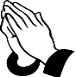 WOULD YOU LIKE to add someone to the “Weekly Prayer List”? If so please let the office know by Wednesday of each week.**Please ask permission from each person before submitting name.BOOK OF PRAYER is located at the back of Sanctuary. Please place your concerns in the book so that they can be voiced during the Prayers of the People each Sunday.BLESSING BOWL – If you would like to add prayer requests to the Minister’s Personal Prayer List please place in the Blessing Bowl in the Narthex.SUNDAY, February 17thRemember the Rev. Daniel Cho as he visits with congregations and groups during this moderatorial year. Give thanks for his compassion as he meets and listens to members across the church.Presbyterian Prayer PartnershipSt. Columba Presbyterian Church520 Bridge Street East, Belleville ON K8N 1R6Church Telephone: 613-962-8771The Rev. Jennifer CameronDirector of Music: John Brewsterwww.stcolumbabelleville.castcolumbabelleville@gmail.comMINISTERS: ALL OF US!!!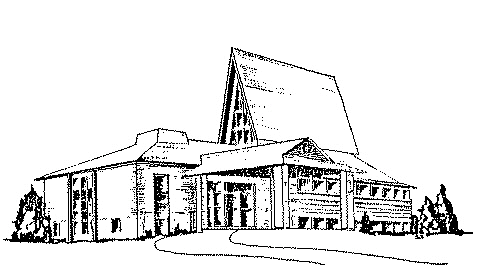 Office HoursMonday to Thursday9:30 AM-12:30 PMOUR VISIONTo offer joyfully to the world the love of Christ.WELCOMEA warm welcome to first time worshippers. If you would like further information about our congregation or a visit from the church, please complete one of the “request cards” that you will find in your pew and place it on the offering plate or hand it to an usher.